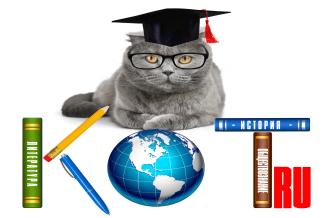 БЛАНК ОТВЕТОВЗаполненный БЛАНК ОТВЕТОВ необходимо отправить на электронный адрес: ruskot_ru@mail.ruНазвание олимпиады«Право» ФИО участникаУчебное заведение, город   ФИО, должность преподавателя-наставникаАдрес электронной почты педагога-наставникаНомер заданияВнесите номер правильного ответа123456789101112131415161718192021222324252627282930